Topic: StructuresYear groupTermDesign, make and evaluate a pier to help the people who live on Isle of Struay to deliver parcels on and off the islandYear 26 sessionsBackground knowledgeA pier is a raised walkway across water. It can be a simple light wooden structure which has no effect on the current and tides, or a major structure with buildings and as long as a mile out to sea. What should I already know?Materials can be joined using glue or tape and shaped using scissorsWe can use a range of materials to make models or structuresChildren will have experience of different joins after their Year 1 houses projectNational Curriculum ObjectivesDesigning Generate ideas based on simple design criteria and their own experiences, explaining what they could make.Develop, model and communicate their ideas through talking, mock-ups and drawings. MakingPlan by suggesting what to do next.Select and use tools, skills and techniques, explaining their choices.Select new and reclaimed materials and construction kits to build their structures.Use simple finishing techniques suitable for the structure they are creating.Evaluating Explore a range of existing freestanding structures in the school and local environment e.g. everyday products and buildings.Evaluate their product by discussing how well it works in relation to the purpose, the user and whether it meets the original design criteria.Technical knowledge and understanding Know how to make freestanding structures stronger, stiffer and more stable.Know and use technical vocabulary relevant to the project.Key SkillsThe JourneyAs a year 2 designer KPII can use existing products to get ideas for my design, thinking about what it is for.I can draw a plan for my designI can think of an idea and plan what to do nextI can build a structure out of card, lollypop sticks paper or plasticI can make informed choices about tools and materialsI can join materials in different ways (glue, tape) and think about how to finish it in a neat way. I can explain what went well with my work and how I could make it better.I can prove that my design meets the criteria can explain WALT: Investigate existing piers, locally and globally. What is their purpose? What shapes are they? What are they built from?. Ask children to make some sketches and label common featuresWALT: Investigate joining materials together. Demonstrate measuring, marking out, cutting, shaping and joining materials. Explore attaching different shapes and pieces together-look at images; can they guess how it has been joined together? Can they recreate as a team?WALT: Design pier. As a class generate some simple design criteria. Encourage children to develop ideas by talking, drawing and making mock ups.WALT: Make a pier in pairs. Discuss key features their piers will need to have and explain their reasoning for choosing the materials that they have chosen.WALT: Improve my model- looking at how to make it stronger and sturdier. Set a design challenge – Can your pier hold a parcel? WALT: To evaluate the final product Discuss how successful piers were against the criteria set by the class. Evaluate the d4esihgn and suggest ways of improving it next time. Outcomes An overview of what children will know / can doWorking towards: I can build a pierExpected: I can use my research to design and make a sturdy pierExceeding: I can use my research to make a strong, sturdy pier that meets the design brief Key VocabularyTimeline / DiagramsPurpose- what something is for/meant to doStrength- the ability of something withstand a lot of pressure/forceSturdy- holds still and strong, well builtFreestanding- Stands on its own without guy ropesFoundations- load bearing part of a building or structure. Usually the base level. Product- something made by means of either human work or that of a machine.Function- the purpose or role that an object fulfils or is suited forStable – Does not topple over easilyUnstable – Topples over easily Design Criteria –  the goals that a project must achieve in order for it to be successful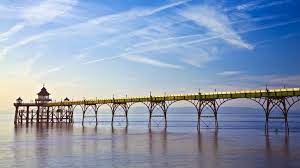 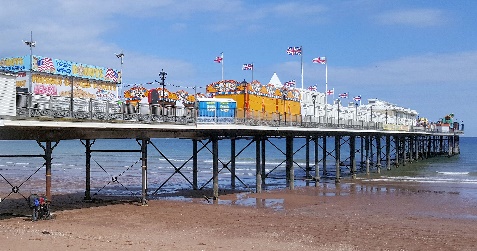 Key people / placesAssessment questions / outcomesName some famous piersDid you spot any common features of strong piers?Which shapes are the strongest?Which material will you build your pier out of? Why?How will your design match the brief?How will you join your materials together?Was your design successful? Why/why not?How would you improve it next time?Resources Photographs of various piers, construction kits that can be used to construct freestanding structures  paper, card, plastic sheet, paper and plastic straws, pipe cleaners,  reclaimed materials including small containers, card boxes, cotton reels, string, masking tape , PVA glue, plasticine, left/right handed scissors, hole punch, stapler, finishing media and materials  